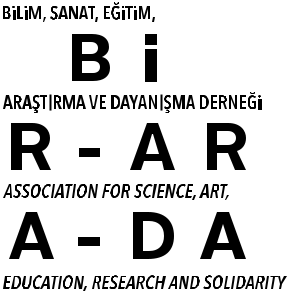 ÜYELİK BAŞVURU FORMU:Adı, Soyadı: T.C. Kimlik No: Doğum Tarihi ve Yeri: Uyruğu*:							 Cinsiyeti*: Anne Adı:							 Baba Adı: Lütfen size referans olacak iki BIRARADA Dernek üyesi ismini yazınız:1)Adı-Soyadı: 					e-posta:				tel:2)Adı-Soyadı: 					e-posta:				tel: Kendinizi kısaca tanıtır mısınız? Derneğimize katılma amacınızı kısaca açıklar mısınız? Derneğimize ne tür katkılarınızın olacağını düşünüyorsunuz?* Bu bilgiler, Derbis sistemi ve üye kayıt prosedüründeki zorunluluk nedeniyle istenmektedir.Eğitimi:Bildiği Diller: Bilim / Araştırma Alanları: Varsa Verdiği Başlıca Dersler: Daha Önce Çalışmış Olduğu/Halen Çalıştığı Kurum ve Kuruluşlar: Üyesi Olduğu Mesleki, Bilimsel ya da Sivil Kuruluşlar:İçinde Yer Aldığı Projeler ve Etkinlikler: İş/Ev Adresi:Tel: 								E-Posta: GSM: 								Web:        Toplumsal cinsiyete dayalı şiddet ve mobbinge karşı ilkelere uymayı taahhüt ederim.             Dernek tüzüğünü okudum, amaç ve yükümlülüklerini anladım. Aidatımı düzenli olarak ödemeyi ve dernek çalışmalarına katkıda bulunmayı taahhüt eder, derneğe üye olarak kabul edilmek için gereğini rica ederim. İmza: 								Tarih: Derece Bölüm/ProgramÜniversite Yıl Lisans Y. Lisans Doktora Doç. / Prof.